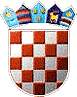 OBRAZACZA DOSTAVU GODIŠNJEG IZVJEŠĆA TIJELA JAVNE VLASTI O PROVEDBI ZAKONA O PRAVU NA PRISTUP INFORMACIJAMA (DALJE U TEKSTU: ZPPI)  ZA 2021. GODINUI. OPĆI PODACI O TIJELU JAVNE VLASTIOIB 55058540897Naziv tijela javne vlasti OŠ VLADIMIRA NAZORAOsnivač SPLITSKO DALMATINSKA ŽUPANIJAPravni status PRAVNA OSOBADjelatnost OBRAZOVANJEAdresa (ulica i broj) POLJEŽICE 12Poštanski broj 21410Sjedište  POSTIRABroj telefona  021/632-106Broj faksa Internet stranica tijela javne vlasti http://www.os-vnazora-postira.skole.hr/E-mail tijela javne vlasti tajnistvo@os-vnazora-postira.hrSlužbenik za informiranje – Antonija JankovićSlužbenik za informiranje – 021/632106Službenik za informiranje – antonija.jankovic@skole.hrUputa za korisnike: U ovome dijelu opći podaci o tijelu javne vlasti prikazani su temeljem podataka iz Popisa tijela javne vlasti. Potrebno je provjeriti podatke i u slučaju da podaci nisu točni ili nedostaju, potrebno je upisati ispravne podatke, koje po izvršenoj provjeri potvrđuje Povjerenik za informiranje. II. RJEŠAVANJE ZAHTJEVA ZA PRISTUP I PONOVNU UPORABU INFORMACIJAA. ZAHTJEVI U RJEŠAVANJU1. Zahtjevi preneseni iz 2020. godineUputa za korisnike: Navesti broj zahtjeva koji je zaprimljen u 2021. godini, a nije riješen do 31.12.2020. već je prenesen na rješavanje u 2021. i to posebno broj zahtjeva za pristup informacijama i zahtjeva za ponovnu uporabu informacija. U zahtjeve koji su preneseni iz 2020. godine treba ubrojiti zahtjeve za dopunu i ispravak informacije, a u zahtjeve za ponovnu uporabu informacija treba ubrojiti i zahtjeve za dopunu ili ispravak zahtjeva za ponovnu uporabu informacija.Broj prenesenih zahtjeva podrazumijeva sve zahtjeve koje je tijelo javne vlasti zaprimilo neovisno o njegovom ishodu rješavanja – ustupljen, usvojen, djelomično usvojen, odbijen, odbačen, izdana obavijest.Ukupan broj prenesenih zahtjeva nije moguće upisati jer se izračunava automatski.a) broj prenesenih zahtjeva za pristup informacijama                0b) broj prenesenih zahtjeva za ponovnu uporabu informacija   0c) ukupan broj prenesenih zahtjeva                                                 02. Zahtjevi zaprimljeni u 2021. godiniUputa za korisnike: Navesti broj zahtjeva koji je zaprimljen tijekom 2021. godine i to posebno broj zahtjeva za pristup informacijama i zahtjeva za ponovnu uporabu informacija. U zahtjeve koji su zaprimljeni u 2021. godini treba ubrojiti i zahtjeve za dopunu i ispravak informacije, a u zahtjeve za ponovnu uporabu informacija treba ubrojiti i zahtjeve za dopunu ili ispravak zahtjeva za ponovnu uporabu informacija. Napomena: U odgovor na pitanje broj 17. je potrebno upisati samo broj zaprimljenih zahtjeva za dopunu ili ispravak informacije koje se odnose na pristup i ponovnu uporabu informacija. Broj zaprimljenih zahtjeva podrazumijeva sve zahtjeve koje je tijelo javne vlasti zaprimilo neovisno o njegovom ishodu rješavanja – ustupljen, usvojen, djelomično usvojen, odbijen, odbačen, izdana obavijest.Ukupan broj zaprimljenih zahtjeva nije moguće upisati jer se izračunava automatski.a) broj zaprimljenih zahtjeva za pristup informacijama   0b) broj zaprimljenih zahtjeva za ponovnu uporabu informacija  0c) ukupan broj zaprimljenih zahtjeva   03. Zbroj zahtjeva koji su bili na rješavanju u 2021. godini (prenesenih zahtjeva iz 2020. godine i zaprimljenih zahtjeva u 2021. godini)Uputa za korisnike: Ukupan broj svih zahtjeva u rješavanju (pod c) nije moguće upisati jer se izračunava automatski.Ukupan broj zahtjeva koji su bili na rješavanju u 2021. godini, treba odgovarati zbroju usvojenih, djelomično usvojenih, odbijenih, odbačenih, kao i zahtjeva kojima je izdana obavijest, te neriješenih zahtjeva. Ustupljeni zahtjevi se ne računaju pod odgovor 3, već pod odgovor 4.PAŽNJA: Ako nije bilo zahtjeva u rješavanju u 2021. godini (odgovori na prva tri pitanja iznose nula), pitanja od 4. do 21. su zasivljena jer se odnose na postupanja sa zaprimljenim zahtjevima.U tom slučaju samo prijeđite na pitanje broj 22. i nastavite s rješavanjem!a) ukupan broj zahtjeva za pristup informacijamab) ukupan broj zahtjeva za ponovnu uporabu informacijac) ukupan broj svih zahtjeva u rješavanju4. Ustupljeni zahtjeviUputa za korisnike: Ustupljeni zahtjevi se ne računaju u zahtjeve u rješavanju (pitanje P3), ali se računaju u zaprimljene zahtjeve (pitanja P1 i P2) te posebno iskazuju u pitanju 4 (P4). Navesti broj ustupljenih zahtjeva, bez obzira na tijelo kojem je zahtjev ustupljen, i to posebno zahtjeva za pristup informacijama i zahtjeva za ponovnu uporabu informacija.Ukupan broj ustupljenih zahtjeva nije moguće upisati jer se izračunava automatski.a) broj ustupljenih zahtjeva za pristup informacijamab) broj ustupljenih zahtjeva za ponovnu uporabu informacijac) ukupan broj ustupljenih zahtjevaB. RJEŠAVANJE ZAHTJEVA5. Zahtjevi riješeni u rokuUputa za korisnike: Navesti broj zahtjeva riješenih u roku (15 odnosno 30 dana u slučaju produljenja roka za rješavanje). Broj riješenih zahtjeva ne smije sadržavati broj ustupljenih zahtjeva jer će tijelo javne vlasti kojem je zahtjev ustupljen isti taj zahtjev iskazati kao riješen u svom pojedinačnom izvješću. Ukupan broj zahtjeva riješenih u roku nije moguće upisati jer se izračunava automatski.U zahtjeve za pristup informacijama koji su riješeni u roku treba ubrojiti i zahtjeve za dopunu i ispravak informacije, a u zahtjeve za ponovnu uporabu informacija treba ubrojiti i zahtjeve za dopunu ili ispravak zahtjeva za ponovnu uporabu informacija.Zbroj zahtjeva koji su bili na rješavanju u 2021. godini (P3), umanjuje se brojem ustupljenih zahtjeva (P4), te navedeni iznos predstavlja zahtjeve riješene tijekom 2021. godine (P3-P4=P7). Ukoliko tijelo javne vlasti ima neriješenih zahtjeva, iznos se umanjuje i za taj broj, ali se zasebno navodi u idućem pitanju. (P3-P4-P8=P7).a) broj riješenih zahtjeva za pristup informacijamab) broj riješenih zahtjeva za ponovnu uporabu informacijac) ukupan broj riješenih zahtjeva6. Zahtjevi riješeni izvan rokaUputa za korisnike: Navesti broj zahtjeva riješenih izvan roka (15 odnosno 30 dana, u slučaju produljenja roka).U zahtjeve za pristup informacijama koji su riješeni izvan roka treba ubrojiti i zahtjeve za dopunu i ispravak informacije, a u zahtjeve za ponovnu uporabu informacija treba ubrojiti i zahtjeve za dopunu ili ispravak zahtjeva za ponovnu uporabu informacija.Broj zahtjeva riješenih izvan roka (P6) i broj riješenih zahtjeva u roku (P5), treba odgovarati iznosu broja riješenih zahtjeva tijekom 2021. godine (P7).Ukupan broj zahtjeva riješenih izvan roka nije moguće upisati jer se izračunava automatski.a) broj zahtjeva za pristup informacijama riješenih izvan rokab) broj zahtjeva za ponovnu uporabu informacija riješenih izvan rokac) ukupan broj zahtjeva riješenih izvan roka7. Zahtjevi riješeni tijekom 2021. godineUputa za korisnike: Ukupan broj riješenih zahtjeva nije moguće upisati jer se izračunava automatski.a) broj riješenih zahtjeva za pristup informacijamab) broj riješenih zahtjeva za ponovnu uporabu informacijac) ukupan broj riješenih zahtjeva8. Neriješeni zahtjeviUputa za korisnike: Ukupan broj riješenih zahtjeva nije moguće upisati jer se izračunava automatski.a) broj neriješenih zahtjeva za pristup informacijamab) broj neriješenih zahtjeva za ponovnu uporabu informacijac) ukupan broj neriješenih zahtjevaC. ISHOD RJEŠAVANJA ZAHTJEVA9. Usvojeni zahtjeviUputa za korisnike: Navesti broj zahtjeva korisnika kojima je omogućen pristup traženoj informaciji i to posebno broj usvojenih zahtjeva za pristup informacijama te broj usvojenih zahtjeva za ponovnu uporabu informacija. U zahtjeve za pristup informacijama koji su usvojeni tijekom 2021. godine treba ubrojiti i zahtjeve za dopunu i ispravak informacije, a u zahtjeve za ponovnu uporabu informacija treba ubrojiti i zahtjeve za dopunu ili ispravak zahtjeva za ponovnu uporabu informacija.U navedene usvojene zahtjeve se ne unosi broj izdanih obavijesti sukladno članku 23. stavku 2. Zakona o pravu na pristup informacijama (dalje u tekstu: ZPPI).Ukupan broj usvojenih zahtjeva nije moguće upisati jer se izračunava automatski.a) broj usvojenih zahtjeva za pristup informacijamab) broj usvojenih zahtjeva za ponovnu uporabu informacijac) ukupan broj usvojenih zahtjeva10. Struktura usvojenih zahtjevaUputa za korisnike: Navesti broj usvojenih zahtjeva korisnika s obzirom na njihovu strukturu uključujući zahtjeve za pristup informacijama i zahtjeve za ponovnu uporabu informacija.Ukupan zbroj usvojenih zahtjeva po strukturi mora odgovarati ukupnom broju usvojenih zahtjeva u prethodnom pitanju.Svaki zahtjev se može svrstati samo u jednu kategoriju!a) opće informacije u vezi s radom i/ili organizacijom (planovi, strategije, izvješća o radu, obavijesti o natječaju i ishodu natječaja, uključujući i opće informacije o zaposlenicima i sl.)b) Informacije u vezi s financiranja (proračun, financijski plan, financijska izvješća, javna nabava, ugovori o poslovanju, dodjela bespovratnih sredstava, uključujući i financijske informacije vezane uz zaposlenike i sl.)c) Informacije povezane s djelokrugom rada (nacrti propisa, inspekcijski zapisnici i nalazi, razne informacije iz djelokruga tijela, kao npr. informacije o okolišu, dokumentacija i odluke o plaćanju komunalne naknade, izgradnja odlagalište ili dokumentacija i odluke iz drugih sl.)d) ostalo11. Djelomično usvojeni, djelomično odbijeni zahtjevi odnosno djelomično odbačeni zahtjeviUputa za korisnike: Navesti broj zahtjeva korisnika kojima je rješenjem djelomično omogućen pristup traženoj informaciji, dok je u preostalom dijelu zahtjev odbijen, kao i broj zahtjeva kojima je rješenjem djelomično odbačen zahtjev i to posebno u odnosu na zahtjeve za pristup informacijama i zahtjeve za ponovnu uporabu informacija.U zahtjeve za pristup informacijama koji su usvojeni odnosno djelomično odbijeni ili odbačeni zahtjevi tijekom 2021. godine treba ubrojiti i zahtjeve za dopunu i ispravak informacije, a u zahtjeve za ponovnu uporabu informacija treba ubrojiti i zahtjeve za dopunu ili ispravak zahtjeva za ponovnu uporabu informacija.Ukupan broj djelomično usvojenih/djelomično odbijenih/djelomično odbačenih zahtjeva nije moguće upisati jer se izračunava automatski.a) broj djelomično usvojenih/djelomično odbijenih/djelomično odbačenih zahtjeva za pristup informacijamab) broj djelomično usvojenih/djelomično odbijenih/djelomično odbačenih zahtjeva za ponovnu uporabu informacijac) ukupan broj djelomično usvojenih/djelomično odbijenih/djelomično odbačenih zahtjeva12. Obavijesti izdane sukladno članku 23. stavku 2. ZPPIUputa za korisnike: Navesti broj izdanih obavijesti kojima tijelo javne vlasti obavještava korisnika (a) da je istu informaciju već dobio, a nije protekao rok od 90 dana od podnošenja prethodnog zahtjeva, (b) da je informacija javno objavljena, (c) da mu je kao stranci u postupku dostupnost informacija iz sudskih, upravnih i drugih na zakonu utemeljenih postupaka propisom utvrđena, (d) da za informaciju postoji obveza zaštite odnosno čuvanja njezine tajnosti, sukladno članku 1. stavku 4. i 5. ZPPI, (f) kad obavještava korisnika da se podnesak ne smatra zahtjevom u smislu članka 18. stavka 5. ZPPI, i u slučaju kada je obaviješću riješen dio zahtjeva.a) broj izdanih obavijesti sukladno čl. 23., st.2. ZPPI13. Odbijeni zahtjeviUputa za korisnike: Navesti broj odbijenih zahtjeva (rješenja o odbijanju zahtjeva) i to posebno broj te posebno broj odbijenih zahtjeva za pristup informacijama i broj odbijenih zahtjeva za ponovnu uporabu informacija.U zahtjeve za pristup informacijama koji su odbijeni treba ubrojiti i zahtjeve za dopunu i ispravak informacije, a u zahtjeve za ponovnu uporabu informacija treba ubrojiti i zahtjeve za dopunu ili ispravak zahtjeva za ponovnu uporabu informacija.Ukupan broj odbijenih zahtjeva nije moguće upisati jer se izračunava automatski.a) broj odbijenih zahtjeva za pristup informacijamab) broj odbijenih zahtjeva za ponovnu uporabu informacijac) ukupan broj odbijenih zahtjeva14. Razlozi za odbijanje i djelomično odbijanje zahtjeva za pristup informacijamaUputa za korisnike: Radi se samo o zahtjevima za pristup informacijama (odnosi se i na zahtjeve koji su djelomično usvojeni, odnosno djelomično odbijeni). Potrebno je navesti broj. Moguće je da je zahtjev odbijen po više osnova.a) radi se o informacijama koje se tiču svih postupaka koje vode nadležna tijela u prethodnom i kaznenom postupku za vrijeme trajanja tih postupaka (čl.15., st.1. ZPPI)b) radi se o informacijama koje su klasificirane stupnjem tajnosti sukladno Zakonu o tajnosti podataka (NN 79/07, 86/12) (čl.15., st.2., toč.1. ZPPI)c) radi se o informaciji koja sukladno Zakonu o zaštiti tajnosti podataka (NN 108/96) predstavlja poslovnu tajnu (čl.15., st.2., toč.2. ZPPI)d) radi se o informaciji koja sukladno Zakonu o zaštiti tajnosti podataka (NN 108/96) predstavlja profesionalnu tajnu (čl.15., st.2., toč.2. ZPPI)e) radi se o informaciji koja predstavlja poreznu tajnu, sukladno Općem poreznom zakonu (NN 115/16, 106/18, 121/19, 32/20, 42/20) (čl.15, st.2, toč.3. ZPPI)f) radi se o osobnim podacima sukladno Uredbi (EU) 2016/679 Europskog parlamenta i Vijeća od 27. travnja 2016. o zaštiti pojedinaca u vezi s obradom osobnih podataka i o slobodnom kretanju takvih podataka - Opća uredba o zaštiti podataka (čl.15., st.2., toč.4. ZPPI)g) radi se informacijama zaštićene propisima kojima se uređuje pravo intelektualnog vlasništva, a nema izričitoga pisanog pristanka autora ili vlasnika, Zakon o autorskom pravu i srodnim pravima (NN br. 167/03, 79/07, 80/11, 141/13, 127/14, 62/17, 96/18) (čl. 15., st. 3., toč. 3. ZPPI)h) radi se o informaciji kojoj je pristup ograničen sukladno međunarodnim ugovorima ili se radi o informaciji nastaloj u postupku sklapanja ili pristupanja međunarodnim ugovorima ili pregovora s drugim državama ili međunarodnim organizacijama, do završetka postupka, ili se radi o informaciji nastaloj u području održavanja diplomatskih odnosa (čl.15., st.2., toč.6. ZPPI)i) u ostalim slučajevima utvrđenim zakonom (čl.15., st.2., toč.7. ZPPI)j) objava informacije bi onemogućila učinkovito, neovisno i nepristrano vođenje sudskog, upravnog ili drugog pravno uređenog postupka, izvršenje sudske odluke ili kazne (čl.15., st.3., toč.1. ZPPI)k) objava informacije bi onemogućila rad tijela koja obavljaju upravni nadzor, inspekcijski nadzor, odnosno nadzor zakonitosti, (čl.15., st.3., toč.2. ZPPI)l) radi se o informaciji koja je u postupku izrade unutar jednog ili među više tijela javne vlasti, a njezino bi objavljivanje prije dovršetka izrade cjelovite i konačne informacije moglo ozbiljno narušiti proces njezine izrade (čl.15., st.4., toč.1. ZPPI)m) radi se o informaciji nastaloj u postupku usuglašavanja pri donošenju propisa i drugih akata te u razmjeni stavova i mišljenja unutar jednog ili među više tijela javne vlasti, a njezino bi objavljivanje moglo dovesti do pogrešnog tumačenja sadržaja informacije, ugroziti proces donošenja propisa i akata ili slobodu davanja mišljenja i izražavanja stavova (čl.15., st.4., toč.2. ZPPI)n) ako nije bilo osnove za dopunu ili ispravak dana informacije iz čl. 24. ZPPI (čl.23. st.5., t.3. ZPPI)o) radi se o informaciji koja se ne smatra informacijom u smislu članka 5. stavka 1. točke 3. ZPPI (čl.23., st.5., t.4. ZPPI)p) radi se o zlouporabi prava na pristup informacijama - ako jedan ili više međusobno povezanih podnositelja putem jednog ili više funkcionalno povezanih zahtjeva očito zloupotrebljava pravo na pristup informacijama, a osobito kada zbog učestalih zahtjeva za dostavu istih ili istovrsnih informacija ili zahtjeva kojima se traži velik broj informacija dolazi do opterećivanja rada i redovitog funkcioniranja tijela javne vlasti (čl.23., st.5., t.5. ZPPI)15. Razlozi za odbijanje i djelomično odbijanje zahtjeva za ponovnu uporabu informacijaUputa za korisnike: Radi se samo o zahtjevima za ponovnu uporabu informacija. Potrebno je navesti broj. Moguće je da je zahtjev odbijen/djelomično odbijen po više osnova.a) radi se o informacijama koje se tiču svih postupaka koje vode nadležna tijela u prethodnom i kaznenom postupku za vrijeme trajanja tih postupaka (čl.15. st.1. ZPPI)b) radi se o informacijama koje su klasificirane stupnjem tajnosti sukladno Zakonu o tajnosti podataka (NN 79/07, 86/12) (čl.15., st.2., toč.1. ZPPI)c) radi se o informaciji koja sukladno Zakonu o zaštiti tajnosti podataka (NN 108/96) predstavlja poslovnu tajnu (čl.15., st.2., toč.2. ZPPI)d) radi se o informaciji koja sukladno Zakonu o zaštiti tajnosti podataka (NN 108/96) predstavlja profesionalnu tajnu (čl.15., st.2., toč.2. ZPPI)e) radi se o informaciji koja predstavlja poreznu tajnu, sukladno Općem poreznom zakonu (NN 106/18) (čl.15., st.2., toč.3. ZPPI)f) radi se o osobnim podacima sukladno Uredbi (EU) 2016/679 Europskog parlamenta i Vijeća od 27. travnja 2016. o zaštiti pojedinaca u vezi s obradom osobnih podataka i o slobodnom kretanju takvih podataka - Opća uredba o zaštiti podataka (čl.15., st.2., toč.4. ZPPI)g) radi se informacijama zaštićene propisima kojima se uređuje pravo intelektualnog vlasništva, a nema izričitoga pisanog pristanka autora ili vlasnika, Zakon o autorskom pravu i srodnim pravima (NN br. 167/03, 79/07, 80/11, 141/13, 127/14, 62/17, 96/18) (čl.15., st.3., toč.3. ZPPI)h) radi se o informaciji kojoj je pristup ograničen sukladno međunarodnim ugovorima ili se radi o informaciji nastaloj u postupku sklapanja ili pristupanja međunarodnim ugovorima ili pregovora s drugim državama ili međunarodnim organizacijama, do završetka postupka, ili se radi o informaciji nastaloj u području održavanja diplomatskih odnosa (čl.15., st.2., toč.6. ZPPI)i) u ostalim slučajevima utvrđenim zakonom (čl.15., st.2., toč.7. ZPPI)j) objava informacije bi onemogućila učinkovito, neovisno i nepristrano vođenje sudskog, upravnog ili drugog pravno uređenog postupka, izvršenje sudske odluke ili kazne (čl.15., st.3., toč.1. ZPPI)k) objava informacije bi onemogućila rad tijela koja obavljaju upravni nadzor, inspekcijski nadzor, odnosno nadzor zakonitosti, (čl.15., st.3., toč.2. ZPPI)l) radi se o informaciji koja je u postupku izrade unutar jednog ili među više tijela javne vlasti, a njezino bi objavljivanje prije dovršetka izrade cjelovite i konačne informacije moglo ozbiljno narušiti proces njezine izrade (čl.15., st.4., toč.1. ZPPI)m) radi se o informaciji nastala u postupku usuglašavanja pri donošenju propisa i drugih akata te u razmjeni stavova i mišljenja unutar jednog ili među više tijela javne vlasti, a njezino bi objavljivanje moglo dovesti do pogrešnog tumačenja sadržaja informacije, ugroziti proces donošenja propisa i akata ili slobodu davanja mišljenja i izražavanja stavova (čl.15., st.4., toč.2. ZPPI)n) radi se o povjerljivim statističkim informacijama, sukladno zakonu (Zakon o službenoj statistici NN 25/20)o) radi se o informacijama za koje korisnik treba dokazati postojanje pravnog interesap) radi se dijelovima informacije koji sadrže samo logotipe, grbove ili oznakeq) radi se informacijama koje su u posjedu tijela koja pružaju javne usluge radija, televizije i elektroničkih medijar) radi se o informacijama koje su u posjedu obrazovnih i znanstvenoistraživačkih ustanova, uključujući organizacije osnovane u svrhu prijenosa rezultata istraživanja, škole i ustanove visokog obrazovanja, osim knjižnica ustanova visokog obrazovanjas) radi se o informacijama koje posjeduju ustanove u kulturi, osim knjižnica, muzeja i arhiva,t) radi se informacijama koje se ne prikupljaju u svrhu obavljanja javnog posla.16. Odbačeni/djelomično odbačeni zahtjeviUputa za korisnike: Navesti ukupan broj odbačenih/djelomično odbačenih zahtjeva za pristup informacijama i broj odbijenih/djelomično odbačenih zahtjeva za ponovnu uporabu informacija. Ukupan broj odbačenih/djelomično odbačenih zahtjeva nije moguće upisati jer se izračunava automatski.a) broj odbačenih/djelomično odbačenih zahtjeva za pristup informacijamab) broj odbačenih/djelomično odbačenih zahtjeva za ponovnu uporabu informacijac) ukupan broj odbačenih/djelomično odbačenih zahtjeva17. Broj odbačenih/djelomično odbačenih zahtjeva prema razlozima odbacivanjaUputa za korisnike: Navesti ukupan broj odbačenih zahtjeva prema različitim razlozima odbacivanja, bez obzira na to radi li se o zahtjevima za pristup informacijama ili ponovnu uporabu informacija.a) nepotpun (čl. 20., st.2. ZPPI)b) nerazumljiv (čl. 20., st.2. ZPPI)c) tijelo ne posjeduje informaciju i nema saznanja gdje se informacija nalazi (čl. 23., st.4. ZPPI)18. Netočna ili nepotpuna informacija (zahtjev za dopunu ili ispravak informacije)Uputa za korisnike: Navesti broj zaprimljenih zahtjeva za ispravak ili dopunu informacije koje su korisnici podnijeli jer smatraju da informacija nije točna ili nije potpuna, i to posebno zahtjeva za ispravak ili dopunu informacije koje se traže temeljem zahtjeva za pristup informacijama te onih koji se traže temeljem zahtjeva za ponovnu uporabu informacija. Ukupan broj zahtjeva za ispravak ili dopunu informacije nije moguće upisati jer se izračunava automatski.a) broj zaprimljenih zahtjeva za ispravak ili dopunu informacije koji se odnose na pristup informacijamab) broj zaprimljenih zahtjeva za ispravak ili dopunu informacije koji se odnose na ponovnu uporabu informacijac) ukupan broj zaprimljenih zahtjeva za ispravak ili dopunu informacije19. Broj obustavljenih postupakaUputa za korisnike: Navesti ukupan broj obustavljenih postupaka po zahtjevima (za pristup i za ponovnu uporabu) koji su podneseni tijelu javne vlasti, te koje je obustavilo samo tijelo javne vlasti (npr. kad je stranka odustala od podnesenog zahtjeva, kad stranka nije položila iznos predujma stvarnih materijalnih troškova za pružanje informacije, i dr.).a) ukupan broj obustavljenih postupaka u prvom stupnjuD. ŽALBE IZJAVLJENE TIJELU JAVNE VLASTI KAO PRVOSTUPANJSKOM TIJELU20. Žalbe odbačene od tijela javne vlasti kao prvostupanjskog tijelaUputa za korisnike: Navesti ukupan broj žalbi koje je tijelo javne vlasti odbacilo (žalba nije dopuštena, pravodobna, izjavljena od ovlaštene osobe) u skladu s čl. 113. Zakona o općem upravnom postupku (NN 47/09), odnosno slučajeve kada je tijelo zaprimilo žalbu i odbacilo je iz navedenih razloga, bez prosljeđivanja žalbe drugostupanjskom tijelu, Povjereniku za informiranje. Navesti posebno broj odbačenih žalbi u odnosu na rješenja o zahtjevu za pristup informacijama te zahtjeva za ponovnu uporabu informacija. Ukupan broj odbačenih žalbi nije moguće upisati jer se izračunava automatski.a) broj odbačenih žalbi za ostvarivanje prava na pristup informacijamab) broj odbačenih žalbi za ponovnu uporabu informacijac) ukupan broj odbačenih žalbi21. Žalbe usvojene od tijela javne vlasti kao prvostupanjskog tijelaUputa za korisnike: Navesti broj usvojenih žalbi u odnosu na rješenja o zahtjevu za pristup informacijama te zahtjeva za ponovnu uporabu informacija koje je tijelo javne vlasti usvojilo u skladu s čl. 113. Zakona o općem upravnom postupku (NN 47/09), odnosno slučajeve kada je tijelo zaprimilo žalbu i usvojilo je, bez prosljeđivanja žalbe drugostupanjskom tijelu, Povjereniku za informiranje. Ukupan broj usvojenih žalbi nije moguće upisati jer se izračunava automatski.a) broj usvojenih žalbi za ostvarivanje prava na pristup informacijamab) broj usvojenih žalbi za ponovnu uporabu informacijac) ukupan broj usvojenih žalbiE. TROŠKOVI PRUŽANJA INFORMACIJE22. Visina ukupno ostvarene naknade stvarnih materijalnih troškova i troškova dostave informacijaUputa za korisnike: Navesti ukupan iznos ostvarenih naknada stvarnih i materijalnih troškova i troškova dostave informacije (čl. 19., st. 2. ZPPI) sukladno Kriterijima za određivanje visine naknade stvarnih materijalnih troškova i troškova dostave informacije (NN 12/14 i 15/14) odnosno čl. 32. i 33. ZPPI (uključujući ostvarene naknade troškova dostave informacija po rješenju Povjerenika za informiranje i/ili presudi Visokog upravnog suda). Navesti stvarno uplaćeni iznos u kunama. Ukupan iznos naknade nije moguće upisati jer se izračunava automatski.a) ukupan iznos naknade ostvarene pružanjem informacije temeljem zahtjeva za pristup informacijama 0b) ukupan iznos naknade ostvarene pružanjem informacije temeljem zahtjeva za ponovnu uporabu informacija 0c) ukupan iznos naknade 0III. PROAKTIVNA OBJAVA INFORMACIJAF. PROPISI TJVUputa za korisnike: Odgovoriti na pitanja s da/ne/djelomično23. Jeste li objavili zakone i ostale propise (ili poveznice na njih) koji se odnose na područje rada TJV?a) Dab) Nec) Djelomično24. Jeste li objavili opće akte i odluke TJV kojima se utječe na interese korisnika? (Napomena: ako su isti objavljeni u službenom glasniku TJV bez mogućnosti pretrage, isto se ne smatra proaktivnom objavom u smislu ZPPI)a) Dab) Nec) DjelomičnoG. PLANIRANJE I IZVJEŠTAVANJE TJVUputa za korisnike: Odgovoriti na pitanja s da/ne/djelomično/nije primjenjivo25. Jeste li objavili godišnje planove (programe) rada TJV?a) Dab) Nec) Djelomičnod) Nije primjenjivo26. Jeste li objavili strateške dokumente TJV ili strateške dokumente koji se, posredno ili neposredno, odnose na TJV?a) Dab) Nec) Djelomičnod) Nije primjenjivo27. Jeste li objavili izvješća o radu TJV?a) Dab) Nec) Djelomičnod) Nije primjenjivo28. Jeste li objavili proračun, financijski plan ili drugi odgovarajući dokument kojim se utvrđuju prihodi i rashodi TJV?a) Dab) Nec) Djelomično29. Jeste li objavili financijska izvješća TJV?a) Dab) Nec) Djelomično30. Jeste li objavili izvješća o izvršenju proračuna ili financijskog plana TJV?a) Dab) Nec) Djelomično31. Jeste li objavili informacije o dodijeljenim bespovratnim sredstvima, sponzorstvima, donacijama ili drugim pomoćima, uključujući popis korisnika i visinu iznosa?a) Dab) Nec) Djelomičnod) Nije primjenjivo32. Jeste li informacije iz pitanja 28., 29. i 30. objavili u otvorenom, strojno čitljivom formatu?a) Dab) Nec) Djelomično33. Posjedujete li arhivu informacija iz pitanja 28., 29. i 30. (barem 3 godine unatrag)?a) Dab) Nec) Djelomično34. Jeste li objavili plan nabave ili poveznicu na plan nabave TJV sukladno zakonu kojim se uređuje javna nabava?a) Dab) Nec) Djelomičnod) Nije primjenjivo35. Jeste li objavili registar ugovora ili poveznicu na registar ugovora TJV sukladno zakonu kojim se uređuju javne nabave?a) Dab) Nec) Djelomičnod) Nije primjenjivo36. Jeste li objavili popis gospodarskih subjekata s kojima je predstavnik TJV ili s njim povezane osobe u sukobu interesa ili obavijest da takvi subjekti ne postoje?a) Dab) Nec) Djelomičnod) Nije primjenjivo37. Jeste li objavili opći akt o jednostavnoj nabavi TJV sukladno zakonu kojim se uređuje javna nabava?a) Dab) Nec) Djelomičnod) Nije primjenjivoH. ORGANIZACIJA I RAD TJVUputa za korisnike: Odgovoriti na pitanja s da/ne/djelomično/nije primjenjivo38. Objavljujete li obavijesti o raspisanim natječajima i dokumentaciju potrebnu za sudjelovanje u natječajnom postupku?a) Dab) Nec) Djelomičnod) Nije primjenjivo39. Objavljujete li obavijesti o ishodu natječajnog postupka za zapošljavanje (ime, prezime i stručne kvalifikacije odabranih kandidata)?a) Dab) Nec) Djelomičnod) Nije primjenjivo40. Jeste li objavili informacije o unutarnjem ustrojstvu s imenima čelnika i voditelja ustrojstvenih jedinica i njihovim kontakt podacima?a) Dab) Nec) DjelomičnoI. REGISTRI/EVIDENCIJE TJVUputa za korisnike: Odgovoriti na pitanja s da/ne/djelomično/nije primjenjivo41. Jeste li objavili popis registara (evidencija, baza) koje TJV vodi uz osnovne metapodatke o predmetnim registrima (asset lista)?a) Dab) Nec) Djelomičnod) Nije primjenjivo42. Jeste li internetskim stranicama TJV objavili registre (evidencije) koje ne sadrže ograničenja iz članaka 15. i 30. ZPPI?a) Dab) Nec) Djelomičnod) Nije primjenjivo43. Jeste li registre (evidencije) iz prethodnog pitanja objavili u otvorenom, strojno čitljivom formatu?a) Dab) Nec) Djelomičnod) Nije primjenjivo44. Jeste li predmetne registre objavili na Portalu otvorenih podataka?a) Dab) Nec) Djelomičnod) Nije primjenjivo45. Omogućujete li preuzimanje predmetnih registara (evidencija) u cijelosti? a) Dab) Nec) Djelomičnod) Nije primjenjivo46. Jeste li objavili dozvole za predmetne registre (evidencije) sukladno Pravilniku o vrstama i sadržaju dozvola kojima se utvrđuju uvjeti ponovne uporabe informacija (“Narodne novine”, br. 67/17)?a) Dab) Nec) Djelomičnod) Nije primjenjivoJ. INFORMACIJE O USLUGAMAUputa za korisnike: Odgovoriti na pitanja s da/ne/djelomično/nije primjenjivo47. Jeste li objavili informacije o javnim uslugama koje pružate na vidljivom mjestu, s poveznicom na one koje se pružaju elektroničkim putem (e-usluge - objava obrazaca s mogućnošću popune u elektroničkom obliku, primjerice MS word obrazac, WEB forma i slično)?a) Dab) Nec) Djelomičnod) Nije primjenjivoK. JAVNOST RADA TJVUputa za korisnike: Odgovoriti na pitanja s da/ne/djelomično/nije primjenjivo48. Objavljujete li dnevne redove sjednica kolegijalnih službenih tijela sa vremenom održavanja i informacijama o načinu rada?a) Dab) Nec) Djelomičnod) Nije primjenjivo49. Objavljujete li informacije o mogućnostima neposrednog uvida javnosti u rad tijela (prisustvovanja sjednici), broju osoba koje mogu prisustvovati sjednici kao i načinu prijavljivanja?a) Dab) Nec) Djelomičnod) Nije primjenjivo50. Objavljujete li zaključke sa službenih sjednica?a) Dab) Nec) Djelomičnod) Nije primjenjivo51. Jeste li objavili informacije o radu formalnih radnih tijela iz vaše nadležnosti?a) Dab) Nec) Djelomičnod) Nije primjenjivoL. ZPPIUputa za korisnike: Odgovoriti na pitanja s da/ne/djelomično52. Jeste li objavili obavijest o načinu i uvjetima ostvarivanja prava na pristup informacijama i ponovnu uporabu informacija na vidljivu mjestu?a) Dab) Nec) Djelomično53. Jeste li objavili podatke za kontakt službenika za informiranje?a) Dab) Ne54. Jeste li objavili obrazac za pristup informacijama i/ili poveznicu na obrazac?a) Dab) Ne55. Jeste li objavili obrazac za ponovnu uporabu informacija i/ili poveznicu na obrazac?a) Dab) Ne56. Jeste li objavili obrazac za dopunu ili ispravak informacija i/ili poveznicu na obrazac?a) Dab) Ne57. Jeste li objavili Kriterije za određivanje visine naknade stvarnih materijalnih troškova i troškova dostave informacije ("Narodne novine", br. 12/14 i 15/14) i/ili poveznicu na predmetne Kriterije?a) Dab) NeIV. DOSTAVA INFORMACIJA U SREDIŠNJI KATALOG SLUŽBENIH DOKUMENATA REPUBLIKE HRVATSKE (čl. 10.a ZPPI)Uputa za korisnike: Samo za tijela koja su obveznici, a to su: tijela državne uprave i druga državna tijela, pravne osobe koje Republika Hrvatska zakonom ili podzakonskim propisom osniva ili čije osnivanje zakonom izričito predviđa te jedinice lokalne i područne (regionalne) samouprave.58. Je li Vaše tijelo javne vlasti obveznik dostave dokumenata u Središnji katalog službenih dokumenata RH sukladno čl. 10.a. ZPPI?Uputa za korisnike: Odgovoriti na pitanja s da/nea) Dab) Ne59. Dostavljate li redovito u Središnji katalog službenih dokumenata RH opće akte i odluke kojima se utječe na interese korisnika?Uputa za korisnike: Odgovoriti na pitanja s da/nea) Dab) Ne60. Dostavljate li redovito u Središnji katalog službenih dokumenata RH godišnje planove, programe, strategije, upute, izvješća o radu, financijska izvješća i druge odgovarajuće dokumente koji se odnose na područje rada tijela javne vlasti?Uputa za korisnike: Odgovoriti na pitanja s da/nea) Dab) NeV. SAVJETOVANJA S JAVNOŠĆU SUKLADNO ČLANKU 11. ZPPIUputa za korisnike: Samo za tijela koja su obveznici: tijela državne uprave, druga državna tijela, jedinice lokalne i područne (regionalne) samouprave i pravne osobe s javnim ovlastima.61. Je li vaše tijelo javne vlasti obveznik provedbe savjetovanja s javnošću sukladno čl. 11. ZPPI?Uputa za korisnike: Odgovoriti na pitanje s DA ili NE, a ako je vaše tijelo javne vlasti obveznik provedbe savjetovanja, a nije provodilo savjetovanja tijekom 2021. godine, označite treću opciju: Da, ali tijekom 2021. nije provedeno nijedno savjetovanje.a) Dab) Nec) Da, ali tijekom 2021. nije provedeno nijedno savjetovanje62. Provodite li savjetovanja s javnošću?Uputa za korisnike: Odgovoriti na pitanja s da/ne/djelomično.a) Dab) Nec) Djelomično63. Provedba savjetovanja s javnošćuUputa za korisnike: Navesti broj provedenih savjetovanja s javnošću sukladno čl.11., st.2.0Navedite broj provedenih savjetovanja s javnošću 064. Trajanje savjetovanja s javnošćuUputa za korisnike: Navesti prosječnu duljinu trajanja savjetovanja s javnošću sukladno čl.11., st.3.a) Navedite prosječnu duljinu trajanja savjetovanja u danima65. Jeste li objavili godišnji plan savjetovanja s javnošću?Uputa za korisnike: Odgovoriti na pitanja s da/nea) Dab) Ne66. Ažurirate li godišnji plan savjetovanja s javnošću?Uputa za korisnike: Odgovoriti na pitanja s da/ne/djelomičnoa) Dab) Nec) Djelomično67. Postoji li na internetskim stranicama TJV posebna rubrika namijenjena savjetovanjima s javnošću TJV?Uputa za korisnike: Odgovoriti na pitanja s da/ne.a) Dab) Ne68. Da li sa glavne internetske stranice TJV pozivate javnost na sudjelovanje u savjetovanjima?Uputa za korisnike: Odgovoriti na pitanja s da/ne.a) Dab) Ne69. Ako savjetovanja provodite na portalu za e-Savjetovanja jeste li objavili poveznicu na navedeni portal?Uputa za korisnike: Odgovoriti na pitanja s da/ne/ne provodimo savjetovanja na portalu e-Savjetovanja.a) Dab) Nec) Ne provodimo savjetovanja na portalu e-Savjetovanja70. Ako je određen koordinator za provedbu savjetovanja TJV postoje li dogovorene interne procedure komunikacije službenika i koordinatora?Uputa za korisnike: Odgovoriti na pitanja s da/ne/djelomično/nije određen koordinator. a) Dab) Nec) Djelomičnod) Nije određen koordinator71. Jesu li službenici upoznati s naprijed navedenim procedurama?Uputa za korisnike: Odgovoriti na pitanja s da/ne/djelomično.a) Dab) Nec) Djelomično72. Da li je duljina trajanja savjetovanja u pravilu 30 dana?Uputa za korisnike: Odgovoriti na pitanja s da/ne.a) Dab) Ne73. Objavljujete li razloge ukoliko je duljina trajanja savjetovanja kraća od 30 dana (npr. u dokumentu za provedbu savjetovanja)?Uputa za korisnike: Odgovoriti na pitanja s da/ne/djelomično.a) Dab) Nec) Djelomično74. Jeste li objavili izvješća o svim provedenim savjetovanjima sa zaprimljenim prijedlozima i primjedbama te očitovanjima s razlozima za prihvaćanje ili neprihvaćanje pojedinih prijedloga i primjedbi? (napominje se da je, ukoliko nije bilo dostavljenih komentara, to također potrebno navesti u izvješću i isto objaviti)Uputa za korisnike: Odgovoriti na pitanja s da/ne/djelomično.a) Dab) Nec) DjelomičnoVI. NAPOMENE75. NapomeneAko imate dodatne napomene, komentare ili primjedbe, molimo unesite ih ovdje (napomene će biti vidljive samo Povjereniku za informiranje)